2021 CALENDAR by PAY PERIOD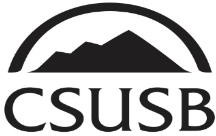 LEGENDACADEMIC CALENDARJanuaryJanuary21 Days/168 Hrs21 Days/168 Hrs21 Days/168 HrsFebruaryFebruary21 Days/168 Hrs21 Days/168 Hrs21 Days/168 HrsMarchMarch22 Days/176 Hrs22 Days/176 Hrs22 Days/176 Hrs22 Days/176 Hrs22 Days/176 HrsSMTWTFSSMTWTFSSMTWTTFS1     H21234562344563456789789101112137891011111213101112131415161415161718192014151617181819201718    H19202122    TB23212223242526272122232425252627242526272829   PD30283/1   PD2829     SB30SB / PD31 SB/ H312526272829   PD30283/1   PD2829     SB30SB / PD31 SB/ HAprilApril22 Days/176 Hrs22 Days/176 Hrs22 Days/176 HrsMayMay21 Days/168 Hrs21 Days/168 Hrs21 Days/168 HrsJuneJune22 Days/176 Hrs22 Days/176 Hrs22 Days/176 Hrs22 Days/176 HrsSMTWTFSSMTWTFSSMTWTTFS1   SB2   SB3112334545678910234567867891010111211121314151617910111213141513141516171718191819202122232416171819202122*2021222324242526252627282930   PD2324252627    TE28   PD2927282930   PD252627282930   PD3031 H252627    TE28   PD2927282930   PDJulyJuly22 Days/176 Hrs22 Days/176 Hrs22 Days/176 HrsAugustAugust22 Days/176 Hrs22 Days/176 Hrs22 Days/176 HrsSeptemberSeptember22 Days/176 Hrs22 Days/176 Hrs22 Days/176 Hrs22 Days/176 HrsSMTWTFSSMTWTFSSMTWTTFS12312345671223445    H67891089101112131456     H78991011111213141516171516    TB1718192021121314151616171818192021222324222324252627281920212223232425252627282930   PD31293031   PD2627282930    PD30    PDOctoberOctober22 Days/176 Hrs22 Days/176 Hrs22 Days/176 HrsNovemberNovember22 Days/176 Hrs22 Days/176 Hrs22 Days/176 HrsDecemberDecember22 Days/176 Hrs22 Days/176 Hrs22 Days/176 Hrs22 Days/176 HrsSMTWTFSSMTWTFSSMTWTTFS1223456223434567897891011   H12135678991011101112131415161415161718192012131415161617     TE18171819202122232122232425    H26   CC 2719202122232324    H252425262728293028293012/1   PD2627H28H29H30   H        31H /       PD        3111/1  PD262728293028293012/1   PD2627H28H29H30   H        31H /       PD        HHoliday observedCCCampus Closure day – use leavePPaydayTBSemester term beginsTESemester term ends*Academic Workday (commencement)SBSprint Break (Faculty/Students only)